Student name:__________1)	What is the ground-state electronic configuration of a carbon atom?	
	A)    1s   2, 2s   2, 2p   5	
	B)    1s   2, 2s   2, 2p   2
	C)    1s2, 2s2, 2p6
	D)    1s2, 2s2, 2p4
	
Question Details
Difficulty : 1 Easy
Topic : Structure and Bonding
Chapter : 01
Accessibility : Keyboard Navigation
Bloom's : 2. Understand
Section : 01.01
2)	What is the ground-state electronic configuration of a fluorine atom?	
	A)    1s2, 2s2, 2p2	
	B)    1s2, 2s2, 2p3
	C)    1s2, 2s2, 2p4
	D)    1s2, 2s2, 2p5
	
Question Details
Difficulty : 1 Easy
Topic : Structure and Bonding
Chapter : 01
Accessibility : Keyboard Navigation
Bloom's : 2. Understand
Section : 01.01
3)	What is the ground-state electronic configuration of a magnesium cation (Mg2+)?	
	A)    1s2, 2s2, 2p6	
	B)    1s2, 2s2, 2p6, 3s1
	C)    1s2, 2s2, 2p6, 3s2
	D)    1s2, 2s2, 2p6, 3s2, 3p2
	
Question Details
Difficulty : 1 Easy
Topic : Structure and Bonding
Chapter : 01
Accessibility : Keyboard Navigation
Bloom's : 2. Understand
Section : 01.01
4)	What is the ground-state electronic configuration of a chlorine anion (Cl−)?	
	A)    1s2, 2s2, 2p6	
	B)    1s2, 2s2, 2p6, 3s2, 3p6
	C)    1s2, 2s2, 2p6, 3s2, 3p5
	D)    1s2, 2s2, 2p6, 3s2, 3p4
	
Question Details
Difficulty : 1 Easy
Topic : Structure and Bonding
Chapter : 01
Accessibility : Keyboard Navigation
Bloom's : 2. Understand
Section : 01.01
5)	Which of the following statements about valence electrons is true?	
	A)    They are the most tightly held electrons.	
	B)    They do not participate in chemical reactions.
	C)    They are the outermost electrons.
	D)    They reveal the period number of a second-row element.
	
Question Details
Difficulty : 1 Easy
Topic : Structure and Bonding
Chapter : 01
Accessibility : Keyboard Navigation
Bloom's : 2. Understand
Section : 01.01
6)	Which of the following atoms will have a full 3s orbital in the ground state?	
	A)    Hydrogen	
	B)    Lithium
	C)    Potassium
	D)    Rubidium
	
Question Details
Topic : Structure and Bonding
Chapter : 01
Accessibility : Keyboard Navigation
Difficulty : 2 Medium
Bloom's : 2. Understand
Section : 01.01
7)	Which of the following statements about bonding is true?	
	A)    Covalent bonds result from the transfer of electrons from one element to another.	
	B)    Ionic bonds result from the transfer of electrons from a metal to a non-metal.
	C)    Ionic bonds result from the sharing of electrons between two non-metals.
	D)    Covalent bonds result from the sharing of electrons between two metals.
	
Question Details
Difficulty : 1 Easy
Topic : Structure and Bonding
Bloom's : 1. Remember
Chapter : 01
Accessibility : Keyboard Navigation
Section : 01.02
8)	Which of the following would you expect to have ionic bonds?	
	A)    CO	
	B)    FBr
	C)    NF3
	D)    NaCl
	
Question Details
Difficulty : 1 Easy
Topic : Structure and Bonding
Chapter : 01
Accessibility : Keyboard Navigation
Bloom's : 3. Apply
Section : 01.02
9)	Which of the following molecules has nonpolar covalent bonds?	
	A)    HCl	
	B)    N2
	C)    CHCl   3
	D)    NO
	
Question Details
Difficulty : 1 Easy
Topic : Structure and Bonding
Chapter : 01
Accessibility : Keyboard Navigation
Bloom's : 2. Understand
Section : 01.02
10)	Which of the following molecules contain both covalent and ionic bonds?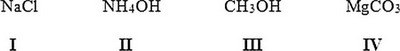 	
	A)    I, II	
	B)    I, IV
	C)    II, III
	D)    II, IV
	
Question Details
Difficulty : 1 Easy
Topic : Structure and Bonding
Chapter : 01
Accessibility : Keyboard Navigation
Bloom's : 3. Apply
Section : 01.02
11)	Which of the following would most likely form an ionic bond?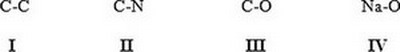 	
	A)    I	
	B)    II
	C)    III
	D)    IV
	
Question Details
Difficulty : 1 Easy
Topic : Structure and Bonding
Chapter : 01
Accessibility : Keyboard Navigation
Bloom's : 3. Apply
Section : 01.02
12)	Which of the following statements correctly describes the typical number of bonds for carbon, nitrogen, and oxygen in most neutral organic molecules?	
	A)    Carbon forms 4 covalent bonds, nitrogen forms 2 covalent bonds, and oxygen forms 3 covalent bonds.	
	B)    Carbon forms 4 covalent bonds, nitrogen forms 3 covalent bonds, and oxygen forms 2 covalent bonds.
	C)    Carbon forms 4 covalent bonds, nitrogen forms 5 covalent bonds, and oxygen forms 2 covalent bonds.
	D)    Carbon forms 4 covalent bonds, nitrogen forms 5 covalent bonds, and oxygen forms 4 covalent bonds.
	
Question Details
Difficulty : 1 Easy
Topic : Structure and Bonding
Bloom's : 1. Remember
Chapter : 01
Accessibility : Keyboard Navigation
Section : 01.02
13)	Which is not an acceptable Lewis structure for the anion CH2NCO−?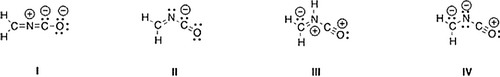 	
	A)    I	
	B)    II
	C)    III
	D)    IV
	
Question Details
Section : 01.03
Topic : Structure and Bonding
Chapter : 01
Accessibility : Keyboard Navigation
Difficulty : 2 Medium
Bloom's : 4. Analyze
14)	Which of the following Lewis structures is correct?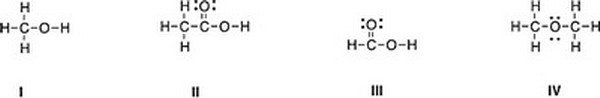 	
	A)    I	
	B)    II
	C)    III
	D)    IV
	
Question Details
Section : 01.03
Topic : Structure and Bonding
Chapter : 01
Accessibility : Keyboard Navigation
Difficulty : 2 Medium
Bloom's : 4. Analyze
15)	Which of the following Lewis structures is correct?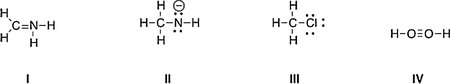 	
	A)    I, II	
	B)    I, III
	C)    II, III
	D)    III, IV
	
Question Details
Section : 01.03
Topic : Structure and Bonding
Chapter : 01
Accessibility : Keyboard Navigation
Difficulty : 2 Medium
Bloom's : 4. Analyze
16)	Which is the correct Lewis structure for acetic acid (CH3CO2H)?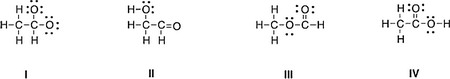 	
	A)    I	
	B)    II
	C)    III
	D)    IV
	
Question Details
Section : 01.03
Topic : Structure and Bonding
Chapter : 01
Accessibility : Keyboard Navigation
Difficulty : 2 Medium
Bloom's : 4. Analyze
17)	In which of the following ions does carbon have a formal charge?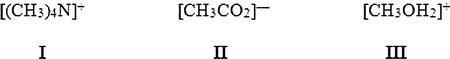 	
	A)    I	
	B)    II
	C)    III
	D)    None of these
	
Question Details
Difficulty : 1 Easy
Section : 01.03
Topic : Structure and Bonding
Bloom's : 1. Remember
Chapter : 01
Accessibility : Keyboard Navigation
18)	In which of the following ions does carbon have a formal charge?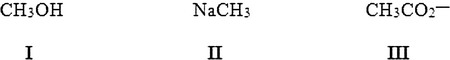 	
	A)    I	
	B)    II
	C)    III
	D)    None of these
	
Question Details
Difficulty : 1 Easy
Section : 01.03
Topic : Structure and Bonding
Bloom's : 1. Remember
Chapter : 01
Accessibility : Keyboard Navigation
19)	What is the formal charge of carbon in carbon monoxide (CO) when drawn with a triple bond?	
	A)    0	
	B)    −2
	C)    −1
	D)    +1
	
Question Details
Section : 01.03
Topic : Structure and Bonding
Chapter : 01
Accessibility : Keyboard Navigation
Difficulty : 2 Medium
Bloom's : 4. Analyze
20)	What is the formal charge of the carbon in carbon dioxide (CO2) when drawn with two double bonds?	
	A)    +1	
	B)    0
	C)    −1
	D)    −2
	
Question Details
Section : 01.03
Topic : Structure and Bonding
Chapter : 01
Accessibility : Keyboard Navigation
Difficulty : 2 Medium
Bloom's : 4. Analyze
21)	Which of the following statements about constitutional isomers is true?	
	A)    Constitutional isomers are different molecules having the different molecular formula.	
	B)    Constitutional isomers are different molecules having the same molecular formula.
	C)    Constitutional isomers are same molecules having the different molecular formula.
	D)    Constitutional isomers are same molecules having the same molecular formula.
	
Question Details
Difficulty : 1 Easy
Topic : Structure and Bonding
Bloom's : 1. Remember
Chapter : 01
Accessibility : Keyboard Navigation
Section : 01.04
22)	How many constitutional isomers are there for a molecule having the molecular formula C2H6O?	
	A)    1	
	B)    2
	C)    3
	D)    4
	
Question Details
Difficulty : 1 Easy
Topic : Structure and Bonding
Chapter : 01
Accessibility : Keyboard Navigation
Bloom's : 4. Analyze
Section : 01.04
23)	How many constitutional isomers are there for a molecule having the molecular formula C3H8O?	
	A)    1	
	B)    2
	C)    3
	D)    4
	
Question Details
Difficulty : 1 Easy
Topic : Structure and Bonding
Chapter : 01
Accessibility : Keyboard Navigation
Bloom's : 4. Analyze
Section : 01.04
24)	How many constitutional isomers are there for a molecule having the molecular formula C3H6?	
	A)    1	
	B)    2
	C)    3
	D)    4
	
Question Details
Difficulty : 1 Easy
Topic : Structure and Bonding
Chapter : 01
Accessibility : Keyboard Navigation
Bloom's : 4. Analyze
Section : 01.04
25)	How many constitutional isomers are there for a molecule having the molecular formula C2H4Cl2?	
	A)    1	
	B)    2
	C)    3
	D)    4
	
Question Details
Topic : Structure and Bonding
Chapter : 01
Accessibility : Keyboard Navigation
Difficulty : 2 Medium
Bloom's : 4. Analyze
Section : 01.04
26)	How many different isomers are there for a compound having the molecular formula C3H6O?	
	A)    4	
	B)    5
	C)    6
	D)    7
	
Question Details
Topic : Structure and Bonding
Chapter : 01
Accessibility : Keyboard Navigation
Difficulty : 2 Medium
Bloom's : 4. Analyze
Section : 01.04
27)	Which of the following molecules are constitutional isomers?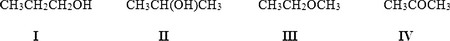 	
	A)    I, II, IV	
	B)    II, III, IV
	C)    I, III, IV
	D)    I, II, III
	
Question Details
Difficulty : 1 Easy
Topic : Structure and Bonding
Chapter : 01
Accessibility : Keyboard Navigation
Bloom's : 4. Analyze
Section : 01.04
28)	Which of the following compounds has an atom with an unfilled valence shell of electrons?	
	A)    H2O	
	B)    BCl3
	C)    CH   4
	D)    CO2
	
Question Details
Topic : Structure and Bonding
Chapter : 01
Accessibility : Keyboard Navigation
Difficulty : 2 Medium
Bloom's : 4. Analyze
Section : 01.05
29)	Which of the following compounds has an atom with more than eight valence electrons?	
	A)    H2CO3	
	B)    H2SO4
	C)    H   2O
	D)    HBr
	
Question Details
Topic : Structure and Bonding
Chapter : 01
Accessibility : Keyboard Navigation
Difficulty : 2 Medium
Bloom's : 4. Analyze
Section : 01.05
30)	How many electrons are around phosphorus in phosphoric acid (H3PO4)?	
	A)    6	
	B)    8
	C)    10
	D)    12
	
Question Details
Topic : Structure and Bonding
Chapter : 01
Accessibility : Keyboard Navigation
Difficulty : 2 Medium
Bloom's : 4. Analyze
Section : 01.05
31)	Which of the following statements about resonance structures is true?	
	A)    Resonance structures have the same placement of electrons but different arrangement of atoms.	
	B)    Resonance structures have the same placement of atoms but different arrangement of electrons.
	C)    Resonance structures have the same placement of atoms and the same arrangement of electrons.
	D)    Resonance structures have different placement of atoms and different arrangement of electrons.
	
Question Details
Difficulty : 1 Easy
Topic : Structure and Bonding
Chapter : 01
Accessibility : Keyboard Navigation
Bloom's : 2. Understand
Section : 01.06
32)	Which of the following statements about resonance structures is not true?	
	A)    There is no movement of electrons from one form to another.	
	B)    Resonance structures are not isomers.
	C)    Resonance structures differ only in the arrangement of electrons.
	D)    Resonance structures are in equilibrium with each other.
	
Question Details
Difficulty : 1 Easy
Topic : Structure and Bonding
Chapter : 01
Accessibility : Keyboard Navigation
Bloom's : 2. Understand
Section : 01.06
33)	Which of the following pair does not represent resonance structures?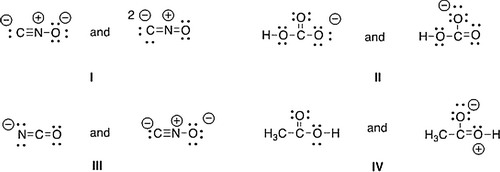 	
	A)    I	
	B)    II
	C)    III
	D)    IV
	
Question Details
Topic : Structure and Bonding
Chapter : 01
Accessibility : Keyboard Navigation
Difficulty : 2 Medium
Bloom's : 4. Analyze
Section : 01.06
34)	What 2 things will change between two resonance structures?	
	A)    The position of multiple bonds and non-bonded electrons.	
	B)    The position of multiple bonds and single bonds.
	C)    The placement of atoms and single bonds.
	D)    The placement of atoms and non-bonded electrons.
	
Question Details
Difficulty : 1 Easy
Topic : Structure and Bonding
Chapter : 01
Accessibility : Keyboard Navigation
Bloom's : 2. Understand
Section : 01.06
35)	Which of the following is a resonance structure of the compound below?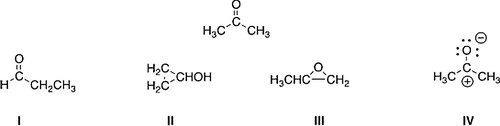 	
	A)    I	
	B)    II
	C)    III
	D)    IV
	
Question Details
Topic : Structure and Bonding
Chapter : 01
Accessibility : Keyboard Navigation
Difficulty : 2 Medium
Section : 01.06
Bloom's : 3. Apply
36)	Which of the following resonance structures is the least important contributor to the resonance hybrid of the formate anion, HCOO−?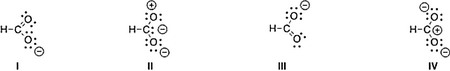 	
	A)    I	
	B)    II
	C)    III
	D)    IV
	
Question Details
Topic : Structure and Bonding
Chapter : 01
Accessibility : Keyboard Navigation
Difficulty : 3 Hard
Section : 01.06
Bloom's : 3. Apply
37)	Rank the following in order of decreasing importance as contributing structures to the resonance hybrid of formaldehyde, H2CO.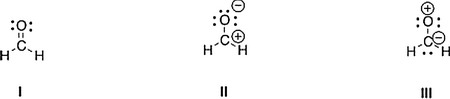 	
	A)    I > II > III	
	B)    I > III > II
	C)    II > I > III
	D)    III > II > I
	
Question Details
Topic : Structure and Bonding
Chapter : 01
Accessibility : Keyboard Navigation
Difficulty : 3 Hard
Section : 01.06
Bloom's : 3. Apply
38)	Follow the curved arrows to draw the second resonance structure for the ion below.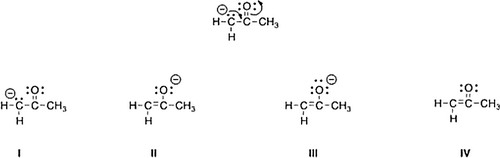 	
	A)    I	
	B)    II
	C)    III
	D)    IV
	
Question Details
Topic : Structure and Bonding
Chapter : 01
Accessibility : Keyboard Navigation
Difficulty : 2 Medium
Bloom's : 2. Understand
Section : 01.06
39)	Which is more important in each pair of contributing resonance structures?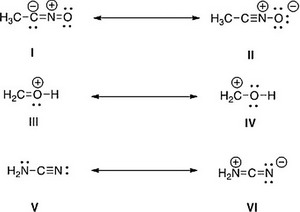 	
	A)    II, IV, V	
	B)    II, III, V
	C)    II, III, VI
	D)    I, IV, V
	
Question Details
Topic : Structure and Bonding
Chapter : 01
Accessibility : Keyboard Navigation
Difficulty : 2 Medium
Bloom's : 4. Analyze
Section : 01.06
40)	What is the approximate value of the H-C-H bond angle in methane, CH4?	
	A)    90°	
	B)    109.5°
	C)    120°
	D)    180°
	
Question Details
Difficulty : 1 Easy
Bloom's : 1. Remember
Chapter : 01
Accessibility : Keyboard Navigation
Topic : Molecular Shape
Section : 01.07
41)	What is the approximate C-C-C bond angle in propene, CH3CH = CH2?	
	A)    90°	
	B)    109.5°
	C)    120°
	D)    180°
	
Question Details
Difficulty : 1 Easy
Chapter : 01
Accessibility : Keyboard Navigation
Topic : Molecular Shape
Bloom's : 2. Understand
Section : 01.07
42)	What is the approximate H-C-O bond angle in formaldehyde, H2CO?	
	A)    90°	
	B)    109.5°
	C)    120°
	D)    180°
	
Question Details
Chapter : 01
Accessibility : Keyboard Navigation
Difficulty : 2 Medium
Topic : Molecular Shape
Bloom's : 2. Understand
Section : 01.07
43)	Determine the geometry around the indicated atom in each species.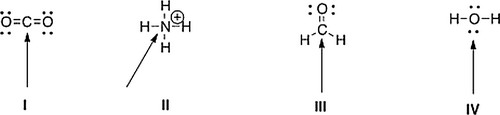 	
	A)    I = Linear; II = tetrahedral; III = trigonal planar; IV = tetrahedral	
	B)    I = Linear; II = tetrahedral; III = trigonal planar; IV = linear
	C)    I = Trigonal planar; II = linear; III = tetrahedral; IV = trigonal planar
	D)    I = Tetrahedral; II = trigonal planar; III = linear; IV = tetrahedral
	
Question Details
Difficulty : 1 Easy
Bloom's : 1. Remember
Chapter : 01
Accessibility : Keyboard Navigation
Topic : Molecular Shape
Section : 01.07
44)	What is the approximate bond angle for the C-C-N bond in acetonitrile, CH3CN?	
	A)    90°	
	B)    109.5°
	C)    120°
	D)    180°
	
Question Details
Chapter : 01
Accessibility : Keyboard Navigation
Difficulty : 2 Medium
Topic : Molecular Shape
Bloom's : 4. Analyze
Section : 01.07
45)	What is the molecular geometry around the boron atom in BH3?	
	A)    Tetrahedral	
	B)    Trigonal Planar
	C)    Trigonal Pyramidal
	D)    Linear
	
Question Details
Chapter : 01
Accessibility : Keyboard Navigation
Difficulty : 2 Medium
Topic : Molecular Shape
Bloom's : 4. Analyze
Section : 01.07
46)	What is the molecular geometry around the carbon atom in CH4?	
	A)    Tetrahedral	
	B)    Trigonal Planar
	C)    Trigonal Pyramidal
	D)    Linear
	
Question Details
Chapter : 01
Accessibility : Keyboard Navigation
Difficulty : 2 Medium
Topic : Molecular Shape
Bloom's : 4. Analyze
Section : 01.07
47)	Which of the following is the appropriate conversion of the condensed structure, CH3COCH3, to a Lewis structure?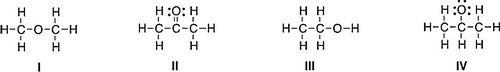 	
	A)    I	
	B)    II
	C)    III
	D)    IV
	
Question Details
Chapter : 01
Accessibility : Keyboard Navigation
Difficulty : 2 Medium
Bloom's : 2. Understand
Section : 01.08
Topic : Drawing Organic Molecules
48)	Which of the following is the appropriate conversion of (CH3)2CHCH2CHClCH3to a skeletal structure?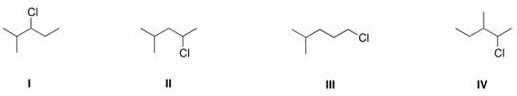 	
	A)    I	
	B)    II
	C)    III
	D)    IV
	
Question Details
Chapter : 01
Accessibility : Keyboard Navigation
Difficulty : 2 Medium
Bloom's : 2. Understand
Section : 01.08
Topic : Drawing Organic Molecules
49)	Which of the following is the appropriate conversion of (CH3)4C to a skeletal structure?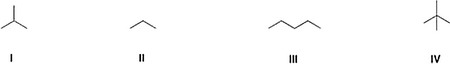 	
	A)    I	
	B)    II
	C)    III
	D)    IV
	
Question Details
Difficulty : 1 Easy
Chapter : 01
Accessibility : Keyboard Navigation
Bloom's : 2. Understand
Section : 01.08
Topic : Drawing Organic Molecules
50)	What is the condensed formula of the compound below?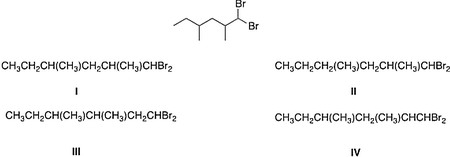 	
	A)    I	
	B)    II
	C)    III
	D)    IV
	
Question Details
Chapter : 01
Accessibility : Keyboard Navigation
Difficulty : 2 Medium
Bloom's : 2. Understand
Section : 01.08
Topic : Drawing Organic Molecules
51)	Which of the following is the appropriate conversion of (CH3)2CHOCH2CH2CH2OH to a skeletal structure?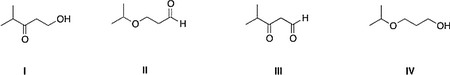 	
	A)    I	
	B)    II
	C)    III
	D)    IV
	
Question Details
Chapter : 01
Accessibility : Keyboard Navigation
Difficulty : 2 Medium
Bloom's : 2. Understand
Section : 01.08
Topic : Drawing Organic Molecules
52)	Convert the following skeletal structure to a condensed structure.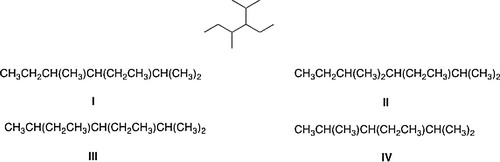 	
	A)    I	
	B)    II
	C)    III
	D)    IV
	
Question Details
Chapter : 01
Accessibility : Keyboard Navigation
Difficulty : 2 Medium
Bloom's : 2. Understand
Section : 01.08
Topic : Drawing Organic Molecules
53)	Avobenzone is an active ingredient in some common sunscreens. Which of the following is the correct molecular formula for avobenzone?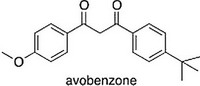 	
	A)    C22O22O3	
	B)    C20H22O3
	C)    C21H23O3
	D)    C20H24O3
	
Question Details
Chapter : 01
Accessibility : Keyboard Navigation
Difficulty : 2 Medium
Bloom's : 3. Apply
Section : 01.08
Topic : Drawing Organic Molecules
54)	In which structure is the hybridization incorrect?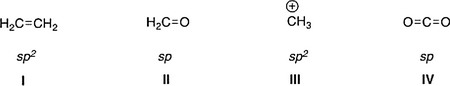 	
	A)    I	
	B)    II
	C)    III
	D)    IV
	
Question Details
Chapter : 01
Accessibility : Keyboard Navigation
Difficulty : 2 Medium
Topic : Molecular Shape
Bloom's : 2. Understand
Section : 01.09
55)	What is the hybridization for each of the indicated atoms in the following compound?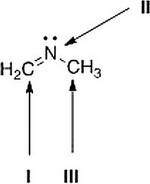 	
	A)    I = sp2; II = sp2; III = sp2.	
	B)    I = sp2; II = sp3; III = sp3.
	C)    I = sp; II = sp2; III = sp3.
	D)    I = sp2; II = sp2; III = sp3.
	
Question Details
Chapter : 01
Accessibility : Keyboard Navigation
Difficulty : 2 Medium
Topic : Molecular Shape
Bloom's : 2. Understand
Section : 01.09
56)	What is the hybridization of the carbon atom in the methyl cation, (CH3+)?	
	A)    sp3	
	B)    sp2
	C)    sp
	D)    p
	
Question Details
Chapter : 01
Accessibility : Keyboard Navigation
Difficulty : 2 Medium
Topic : Molecular Shape
Bloom's : 2. Understand
Section : 01.09
57)	What is the hybridization of the nitrogen atom in the ammonium cation, NH4+?	
	A)    sp3	
	B)    sp2
	C)    sp
	D)    p
	
Question Details
Chapter : 01
Accessibility : Keyboard Navigation
Difficulty : 2 Medium
Topic : Molecular Shape
Bloom's : 2. Understand
Section : 01.09
58)	Which atomic orbitals overlap to form the C-H s bonding molecular orbitals of ethane, CH3CH3?	
	A)    Csp2+ H1s	
	B)    Csp3+ H1s
	C)    C2p + H1s
	D)    Csp + H1s
	
Question Details
Chapter : 01
Accessibility : Keyboard Navigation
Difficulty : 2 Medium
Topic : Molecular Shape
Bloom's : 3. Apply
Section : 01.10
59)	Which atomic orbitals overlap to form the C-H s bonding molecular orbitals of ethylene, H2C=CH2?	
	A)    C2p + H1s	
	B)    Csp + H1s
	C)    Csp3+ H1s
	D)    Csp2+ H1s
	
Question Details
Chapter : 01
Accessibility : Keyboard Navigation
Difficulty : 2 Medium
Topic : Molecular Shape
Bloom's : 3. Apply
Section : 01.10
60)	Which atomic orbitals overlap to form the carbon-carbon s and p bonding molecular orbitals of ethylene, H2C=CH2?	
	A)    Csp3+ Csp3, and C2p + C2p	
	B)    Csp3+ Csp3, and Csp2+ Csp2
	C)    Csp2+ Csp2, and C2p + C2p
	D)    Csp2+ Csp2, and Csp2+ Csp2
	
Question Details
Chapter : 01
Accessibility : Keyboard Navigation
Difficulty : 2 Medium
Topic : Molecular Shape
Bloom's : 3. Apply
Section : 01.10
61)	Which atomic orbitals overlap to form the C-H s bonding molecular orbitals of acetylene, C2H2?	
	A)    Csp + H1s	
	B)    C2p +H1s
	C)    Csp3+ H1s
	D)    Csp2+ H1s
	
Question Details
Chapter : 01
Accessibility : Keyboard Navigation
Difficulty : 2 Medium
Topic : Molecular Shape
Bloom's : 3. Apply
Section : 01.10
62)	Which atomic orbitals overlap to form the carbon-carbon s bonding molecular orbital of acetylene, C2H2?	
	A)    Csp2+ Csp2	
	B)    Csp + Csp
	C)    Csp3+ Csp3
	D)    C2p + C2p
	
Question Details
Chapter : 01
Accessibility : Keyboard Navigation
Difficulty : 2 Medium
Topic : Molecular Shape
Bloom's : 3. Apply
Section : 01.10
63)	When forming molecular orbitals from atomic orbitals, what is the order of increasing C-H bond strength for the following set?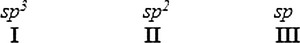 	
	A)    II < I < III	
	B)    III < I < II
	C)    III < II < I
	D)    I < II < III
	
Question Details
Chapter : 01
Accessibility : Keyboard Navigation
Difficulty : 2 Medium
Topic : Molecular Shape
Bloom's : 3. Apply
Section : 01.11
64)	What is the order of decreasing bond length for a C-C bond composed of the following molecular orbitals?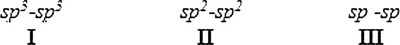 	
	A)    I > III > II	
	B)    I > II > III
	C)    III > II > I
	D)    II > III > I
	
Question Details
Chapter : 01
Accessibility : Keyboard Navigation
Difficulty : 2 Medium
Topic : Molecular Shape
Bloom's : 3. Apply
Section : 01.11
65)	Which of the following statements about electronegativity and the periodic table is true?	
	A)    Electronegativity decreases across a row of the periodic table.	
	B)    Electronegativity increases down a column of the periodic table.
	C)    Electronegativity increases across a row of the periodic table.
	D)    Electronegativity does not change down a column of the periodic table.
	
Question Details
Chapter : 01
Accessibility : Keyboard Navigation
Difficulty : 2 Medium
Section : 01.12
Topic : Molecular Shape
Bloom's : 2. Understand
66)	Rank the following atoms in order of increasing electronegativity, putting the least electronegative first.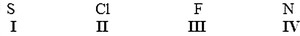 	
	A)    I < II < III < IV	
	B)    I < IV < II < III
	C)    III < II < IV < I
	D)    I < II < IV < III
	
Question Details
Chapter : 01
Accessibility : Keyboard Navigation
Difficulty : 2 Medium
Section : 01.12
Topic : Molecular Shape
Bloom's : 3. Apply
67)	Rank the following atoms in order of decreasing electronegativity, putting the most electronegative first.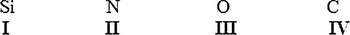 	
	A)    I > IV > II > III	
	B)    II > III > IV > I
	C)    III > IV > II > I
	D)    III > II > IV > I
	
Question Details
Chapter : 01
Accessibility : Keyboard Navigation
Difficulty : 2 Medium
Section : 01.12
Topic : Molecular Shape
Bloom's : 3. Apply
68)	Which molecule has the greatest difference in electronegativity (DE) between the two different elements?	
	A)    CO2	
	B)    H2S
	C)    NH3
	D)    H2O
	
Question Details
Chapter : 01
Accessibility : Keyboard Navigation
Difficulty : 2 Medium
Section : 01.12
Topic : Molecular Shape
Bloom's : 3. Apply
69)	Which compound contains the most polar bond?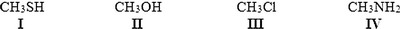 	
	A)    I	
	B)    II
	C)    III
	D)    IV
	
Question Details
Chapter : 01
Accessibility : Keyboard Navigation
Difficulty : 2 Medium
Section : 01.12
Topic : Molecular Shape
Bloom's : 3. Apply
70)	Which of the following compounds are non-polar?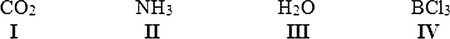 	
	A)    I, IV	
	B)    I, II
	C)    II, III
	D)    II, IV
	
Question Details
Chapter : 01
Accessibility : Keyboard Navigation
Difficulty : 2 Medium
Topic : Molecular Shape
Section : 01.13
Bloom's : 3. Apply
71)	Which of the following molecules has non-polar covalent bonds?	
	A)    CO2	
	B)    N2
	C)    CCl4
	D)    HF
	
Question Details
Chapter : 01
Accessibility : Keyboard Navigation
Difficulty : 2 Medium
Section : 01.12
Topic : Molecular Shape
Bloom's : 2. Understand
72)	Which of the following molecules has polar covalent bonds?	
	A)    MgO	
	B)    NH3
	C)    Cl2
	D)    NaBr
	
Question Details
Chapter : 01
Accessibility : Keyboard Navigation
Difficulty : 2 Medium
Section : 01.12
Topic : Molecular Shape
Bloom's : 2. Understand
73)	Which of the following covalent bonds has the largest dipole moment?	
	A)    C-H	
	B)    C-C
	C)    C-O
	D)    H-F
	
Question Details
Chapter : 01
Accessibility : Keyboard Navigation
Difficulty : 2 Medium
Section : 01.12
Topic : Molecular Shape
Bloom's : 3. Apply
74)	Which of the following molecules has the smallest dipole moment?	
	A)    CO2	
	B)    HCl
	C)    H2O
	D)    NH3
	
Question Details
Chapter : 01
Accessibility : Keyboard Navigation
Difficulty : 2 Medium
Section : 01.12
Topic : Molecular Shape
Bloom's : 2. Understand
75)	Which of the following molecules does not have a net dipole moment of zero?	
	A)    CCl4	
	B)    BF3
	C)    CO2
	D)    NH3
	
Question Details
Chapter : 01
Accessibility : Keyboard Navigation
Difficulty : 2 Medium
Topic : Molecular Shape
Bloom's : 2. Understand
Section : 01.13
76)	Which of the following molecules has a net dipole moment of zero?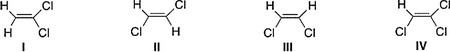 	
	A)    I	
	B)    II
	C)    III
	D)    IV
	
Question Details
Chapter : 01
Accessibility : Keyboard Navigation
Difficulty : 2 Medium
Topic : Molecular Shape
Section : 01.13
Bloom's : 4. Analyze
77)	Consider compounds which contain both a heteroatom and a double bond. For which compound is no additional Lewis structure possible?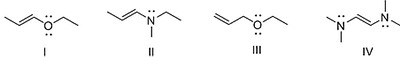 	
	A)    I	
	B)    II
	C)    III
	D)    IV
	
Question Details
Topic : Structure and Bonding
Chapter : 01
Accessibility : Keyboard Navigation
Bloom's : 4. Analyze
Difficulty : 3 Hard
Section : 01.06
78)	Which of the following molecules has a net dipole moment of zero?	
	A)    CH4	
	B)    CO   2
	C)    BH3
	D)    All of these are correct.
	
Question Details
Chapter : 01
Accessibility : Keyboard Navigation
Difficulty : 2 Medium
Topic : Molecular Shape
Section : 01.13
Bloom's : 4. Analyze
Answer Key

Test name: Chapter 1 - Structure and Bond

1) B
2) D
3) A
4) B
5) C
6) D
7) B
8) D
9) B
10) D
11) D
12) B
13) C
14) D
15) C
16) D
17) D
18) B
19) C
20) B
21) B
22) B
23) C
24) B
25) B
26) D
27) D
28) B
29) B
30) C
31) B
32) D
33) C
34) A
35) D
36) B
37) A
38) C
39) B
40) B
41) C
42) C
43) A
44) D
45) B
46) A
47) B
48) B
49) D
50) A
51) D
52) A
53) B
54) B
55) D
56) B
57) A
58) B
59) D
60) C
61) A
62) B
63) D
64) B
65) C
66) B
67) D
68) D
69) B
70) A
71) B
72) B
73) D
74) A
75) D
76) B
77) C
78) D
